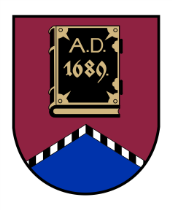 ALŪKSNES NOVADA PAŠVALDĪBAS DOMEATTĪSTĪBAS KOMITEJADĀRZA IELĀ 11, ALŪKSNĒ, ALŪKSNES NOVADĀ, LV – 4301, TĀLRUNIS 64381496, E-PASTS: dome@aluksne.lvSĒDES PROTOKOLSAlūksnē2023. gada 17. aprīlī						        Nr. 4Atklāta sēde sākta plkst.10.00,  Dārza ielā 11, Alūksnē, Alūksnes novadā zālē 1.stāvā, sēde slēgta plkst.11.30Sēdi vada Attīstības komitejas priekšsēdētājs Druvis TOMSONSSēdi protokolē Alūksnes novada pašvaldības Centrālās administrācijas domes sekretāre Everita BALANDESēdei tiek veikts audioierakstsSēdē piedalās 7 no 8 komitejas locekļi:Modris LAZDEKALNSDruvis MUCENIEKS			Modris RAČIKS		Verners KALĒJSLaimonis SĪPOLS		Jānis SKULTE		Druvis TOMSONSSēdē piedalās uzaicinātie un interesenti:Viktorija AVOTA, Ingus BERKULIS, Agita BĒRZIŅA, Sanita BUKANE, Vairis DOKTENIEKS, Arturs DUKULIS, Aiva EGLE, Valentīna FEDOTOVA, Aivars FOMINS, Sarmīte LESIŅA, Māris LIETUVIETIS, Rimma MELLENBERGA, Monta MELZOBA, Daiga NEIBERGA, Matīss PŪPOLS, Inese RANDA, Sandra SMILDZIŅA, Reinis VĀRTUKAPTEINIS, Iveta VEĻĶERESēdē zoom video tiešsaistē piedalās:Matīss BATARĀGS, Ilze CIRCENE, Ilze LAUCE, Indra VILKA-MEĻŅIČENKO, Rolands LĀTSSD.TOMSONS	atklāj komitejas sēdi (pielikumā izsludinātā darba kārtības uz 1 lapas). Darba kārtība:Par izmaiņām pašvaldības iznomājamo un atsavināmo nekustamo īpašumu sarakstā. Par saistošo noteikumu Nr. /2023 “Grozījumi Alūksnes novada pašvaldības domes 2015. gada 27. augusta saistošajos noteikumos Nr.14/2015 “Alūksnes novada teritorijas plānojums 2015.-2027. gadam, Teritorijas izmantošanas un apbūves noteikumi un grafiskā daļa”” izdošanu.Par lokālplānojumu, kas groza Alūksnes novada teritorijas plānojumu 2015.-2027. gadam, nekustamajā īpašumā Alsviķu ielā 2, Alūksnē, Alūksnes novadā. Par atļaujas organizēt azartspēles Lielā Ezera ielā 8, Alūksnē, Alūksnes novadā  atcelšanu. Par totalizatoru likmju pieņemšanas vietu. Par atļaujas organizēt azartspēles Pils ielā 27A, Alūksnē, Alūksnes novadā  atcelšanu Par kolektīvā iesnieguma “Par drošu un izgaismotu gājēju ceļu gar Alūksnes ezeru” izskatīšanu. Par grozījumiem Alūksnes novada pašvaldības domes 29.12.2022. noteikumos Nr.5/2022 “Kārtība, kādā tiek organizēts Alūksnes novada pašvaldības mantas iznomāšanas un atsavināšanas process”. Par Alūksnes novada pašvaldības domes 2023. gada 30. marta saistošo noteikumu Nr. 5/2023 “Par reklāmas izvietošanu Alūksnes novadā” precizēšanu. Par saistošo noteikumu Nr. __/2023 “Par Alūksnes novada pašvaldības aģentūras “ALJA” sniegtajiem pakalpojumiem un to cenrādi” izdošanu. Par Alūksnes Tūrisma informācijas centra nolikuma apstiprināšanu. Par grozījumiem Alūksnes novada pašvaldības domes 2023. gada 30. marta lēmumā Nr. 91 “Par elektroietaišu ierīkošanu”. Par izmaiņām pašvaldības iznomājamo un atsavināmo nekustamo īpašumu sarakstāZiņo: D.TOMSONS (pielikumā lēmuma projekts uz 1 lapas, Alūksnes novada pagastu apvienības pārvaldes 12.04.2023. iesniegumi uz 2 lapām, Īpašumu nodaļas 12.04.2023. iesniegums uz 1 lapas un Alūksnes novada pagastu apvienības pārvaldes 24.03.2023. iesniegums uz 1 lapas).Attīstības komitejas locekļi, atklāti balsojot, “par” – 7 (M.LAZDEKALNS, D.MUCENIEKS, M.RAČIKS, V.KALĒJS, L.SĪPOLS, J.SKULTE, D.TOMSONS), “pret” – nav, “atturas” – nav, nolemj:Apstiprināt sagatavoto lēmuma projektu.Par saistošo noteikumu Nr. /2023 “Grozījumi Alūksnes novada pašvaldības domes 2015. gada 27. augusta saistošajos noteikumos Nr.14/2015 “Alūksnes novada teritorijas plānojums 2015.-2027. gadam, Teritorijas izmantošanas un apbūves noteikumi un grafiskā daļa”” izdošanuZiņo: D.TOMSONS (pielikumā lēmuma projekts ar pielikumiem un saistošie noteikumi ar pielikumu uz 126 lapām).M.LAZDEKALNS	aicina lēmuma projekta sagatavotājam informēt par galvenajām izmaiņām.I.CIRCENE	iepazīstina ar dokumenta izstrādes gaitu.Attīstības komitejas locekļi, atklāti balsojot, “par” – 7 (M.LAZDEKALNS, D.MUCENIEKS, M.RAČIKS, V.KALĒJS, L.SĪPOLS, J.SKULTE, D.TOMSONS), “pret” – nav, “atturas” – nav, nolemj:Atbalstīt un virzīt lēmuma projektu izskatīšanai domes sēdē.Par lokālplānojumu, kas groza Alūksnes novada teritorijas plānojumu 2015.-2027. gadam, nekustamajā īpašumā Alsviķu ielā 2, Alūksnē, Alūksnes novadāZiņo: D.TOMSONS (pielikumā lēmuma projekts ar pielikumiem un saistošie noteikumi ar pielikumiem uz 77 lapām).M.LAZDEKALNS	aicina informēt par lēmuma projektu.I.CIRCENE	iepazīstina ar lokālplānojuma izstrādes gaitu.M.LAZDEKALNS	interesējas par iedzīvotāju aptauju šajā jautājumā.S.LESIŅA	paskaidro, ka minētā aptauja nav saistīta ar lokālplānojuma izstrādes procedūru. Paskaidro, ka aptauja ir saistīta ar jaunu īres dzīvokļu pieprasījumu.Attīstības komitejas locekļi, atklāti balsojot, “par” – 6 (D.MUCENIEKS, M.RAČIKS, V.KALĒJS, L.SĪPOLS, J.SKULTE, D.TOMSONS), “pret” – nav, “atturas” – 1 (M.LAZDEKALNS),  nolemj:Atbalstīt un virzīt lēmuma projektu izskatīšanai domes sēdē.Par atļaujas organizēt azartspēles Lielā Ezera ielā 8, Alūksnē, Alūksnes novadā  atcelšanuZiņo: D.TOMSONS (pielikumā lēmuma projekts uz 7 lapām, Valsts policijas Vidzemes reģiona pārvaldes Ziemeļvidzemes iecirkņa 13.04.2023. vēstule uz 2 lapām,  Alūksnes novada bāriņtiesas  14.04.2023. vēstule uz 1 lapas un Alūksnes novada pašvaldības policijas 14.04.2023. vēstule uz 1 lapas).V.KALĒJS	uzskata, ka šādas iestādes pilsētas centrā nedrīkstētu atrasties. Domā, ka būtu jāpieņem lēmums tās pārcelt uz pilsētas nomali, lai netraucētu iedzīvotāju mieru. Informē, ka nevar balsot ne “par”, ne “pret”.I.VILKA-MEĻŅIČENKO paskaidro, ka papildu licence, ko prasa, nenozīmē veidot jaunu, atsevišķu azartspēļu iestādi, bet esošās iestādes ietvaros veikt papildu izklaides veidu – sporta derības un totalizatoru. Informē, ka ir apkopojuši informāciju no savas drošības nodaļas par dažādiem policijas izsaukumiem. Norāda, ka gada ietvaros skaitļi nav lieli, un lielākā daļa izsaukumu ir saistīti ar aktivitātēm ārpus iestādes. S.BUKANE	informē, ka kopsakarā ar iesniegumu par atļaujas izsniegšanu jau esošajās nomātajās telpās, tiek izskatīta jau iepriekš izsniegtā licence. Norāda, ka 2015. gadā teritorijas plānojumā tika noteiktas teritorijas, kur nav  atļauts izvietot azartspēļu objektus. Norāda, ka šajā sakarā tiek vērtēts Alūksnes novada iedzīvotāju interešu aizskārums, notiek iedzīvotāju aptauja, ar kuras rezultātiem tiks papildināts domes lēmuma projekts. Informē, ka ir noskaidroti arī iestāžu viedokļi,  un, lai aizsargātu iedzīvotājus no azartspēļu nelabvēlīgās ietekmes, tiek virzīts lēmuma projekts.M.LAZDEKALNS norāda uz īso termiņu dokumentu sagatavošanā. Vērš uzmanību, ka šī ir Attīstības komiteja, un norāda, ka saskaņā ar Alūksnes novada pašvaldības nolikumu, viens no komitejas uzdevumiem ir saimnieciskās darbības sekmēšana. Piekrīt, ka esošā atrašanās vieta nav piemērotākā, bet uzskata, ka no uzņēmējdarbības viedokļa vajadzētu meklēt risinājumu, ka tas kaut kur notiek.D.TOMSONS	paskaidro, ka uzņēmējam piecu gadu laikā ir jāpārskata cita atrašanās vieta.A.FOMINS	jautā, kāds ir ekonomiskais ieguvums novadam no šīs spēļu zāles.D.TOMSONS	informē, ka azartspēļu nodoklis ir pietuvināts nullei. Norāda, ka par darba vietām var atbildēt uzņēmējs.M.BATARĀGS informē, ka šobrīd ir nodarbināti desmit darbinieki.Notiek diskusija, kurā piedalās V.KALĒJS, D.TOMSONS, D.MUCENIEKS, S.BUKANE, A.DUKULIS, A.EGLE.Attīstības komitejas locekļi, atklāti balsojot, “par” – 6 (M.LAZDEKALNS, D.MUCENIEKS, M.RAČIKS, L.SĪPOLS, J.SKULTE, D.TOMSONS), “pret” – nav, “atturas” – nav, balsojumā nepiedalās  - 1 (V.KALĒJS),  nolemj:Atbalstīt un virzīt lēmuma projektu izskatīšanai domes sēdē.Par totalizatoru likmju pieņemšanas vietuZiņo: D.TOMSONS (pielikumā lēmuma projekts uz 1 lapas un SIA “Klondaika” 13.03.2023. iesniegums ar pielikumiem uz 18 lapām).I.VILKA-MEĻŅIČENKO informē, ka, ņemot vērā iepriekš pieņemto lēmumu, lūdz iespēju izsniegt terminētu atļauju totalizatoram uz pieciem gadiem. Paskaidro, ka tādējādi būtu iespēja gūt ienākumus un segt zaudējumus, kas radīsies slēdzot filiāli vai pārvietojot to uz citu vietu.D.TOMSONS	paskaidro, ka komiteja nepieņem galīgo lēmumu, bet virza jautājumu izskatīšanai domes sēdē. Attīstības komitejas locekļi, atklāti balsojot, “par” – 4 (M.RAČIKS, L.SĪPOLS, J.SKULTE, D.TOMSONS), “pret” – nav, “atturas” – 3 (M.LAZDEKALNS, D.MUCENIEKS, V.KALĒJS), nolemj:Atbalstīt un virzīt lēmuma projektu izskatīšanai domes sēdē.Par atļaujas organizēt azartspēles Pils ielā 27A, Alūksnē, Alūksnes novadā  atcelšanuZiņo: D.TOMSONS (pielikumā lēmuma projekts uz 8 lapām, Valsts policijas Vidzemes reģiona pārvaldes Ziemeļvidzemes iecirkņa 13.04.2023. vēstules kopija uz 2 lapām,  Alūksnes novada bāriņtiesas14.04.2023. vēstules kopija uz 1 lapas un Alūksnes novada pašvaldības policijas 14.04.2023. vēstules kopija uz 1 lapas).I.LAUCE	informē, ka tik īsā termiņā nepaspēja sagatavot informāciju par darbinieku atalgojumu, sociālajām iemaksām, azartspēļu nodokļa apmēru, drošības jautājumiem. Jautā, vai deputātiem ir informācija no policijas par nekārtību skaitu pie spēļu zālēm un vai sociālajam dienestam ir informācija par atkarīgajiem un izjukušo ģimeņu skaitu azartspēļu organizēšanas dēļ. D.TOMSONS	informē, ka šo informāciju ir uzdots apkopot pašvaldības policijai, bāriņtiesai, sociālajam dienestam un Valsts policijai. Norāda, ka tiek veikta arī sabiedrības aptauja, kas  noslēgsies līdz domes sēdei. I.LAUCE	informē, ka ir iepazinusies ar teritorijas plānojumu un uzskata, ka pēc kritērijiem, kas tur ir ierakstīti, azartspēļu organizēšanai nav iespējamās vietas. Norāda, ka pirms jaunas atļaujas izsniegšanas būs jāveic publiskā  apspriešana un ņemot vērā, ka iedzīvotāju viedoklis lēmumos par atteikumu ir galvenais un  kopumā iedzīvotāju negatīvo attieksmi  pret šo komerdarbības veidu, uzskata, ka Alūksnē nebūs vietas, kur šim legālajam komercdarbības veidam attīstīties. Vērš uzmanību uz pagājušā gada apstiprinātajām azartspēļu pamatnostādnēm un TAP portālā izsludinātajiem grozījumiem azartspēļu likumā, kas nosaka, ka azartspēļu organizētāji tiks ierobežoti. Lūdz jautājumu izdiskutēt pēc būtības un pēc tam pieņemt lēmumu.Izsakās D.TOMSONS.Attīstības komitejas locekļi, atklāti balsojot, “par” – 6 (M.LAZDEKALNS, D.MUCENIEKS, M.RAČIKS, L.SĪPOLS, J.SKULTE, D.TOMSONS), “pret” – nav, “atturas” – nav, balsojumā nepiedalās  - 1 (V.KALĒJS), nolemj:Atbalstīt un virzīt lēmuma projektu izskatīšanai domes sēdē.Par kolektīvā iesnieguma “Par drošu un izgaismotu gājēju ceļu gar Alūksnes ezeru” izskatīšanuZiņo: D.TOMSONS (pielikumā lēmuma projekts uz 2 lapām un kolektīvais iesniegums uz 1 lapas).V.DOKTENIEKS	informē, ka tā ir Alūksnes pilsētas apdzīvota vieta, uz kuru nevar diennakts tumšajā laikā aiziet ar kājām pa izgaismotu ceļu. D.TOMSONS	informē, ka ir saņemts M.LAZDEKALNA priekšlikums  - svītrot lēmuma projekta 1.punktu.M.LAZDEKALNS	uzskata, ka ir nekorekti lēmuma projektā ielikt punktu – neatbalstīt tūlītēju kolektīvā iesnieguma īstenošanu. Norāda, ka iesniedzēji neprasa iniciatīvas īstenošanu šogad. Informē, ka lēmuma projektā var palikt 2.punkts  - saglabāt kolektīvā iesnieguma iniciatīvas ierosinājumu vai to iekļaut attīstības plānā. Aicina atbalstīt priekšlikumu - svītrot lēmuma projekta 1.punktu.D.TOMSONS	paskaidro, ka pašvaldība vēl šo dabas taku nav uzbūvējusi visā garumā, jo tā plānota līdz Aldaru ielai. Norāda, ka šobrīd ir jāizlemj - vai pabeigt takas izbūvi pilnā apjomā un tad domāt par visas takas apgaismošanu, vai apgaismot tās daļu. Informē, ka pašvaldība plāno uzstādīt skaitītājus, lai noskaidrotu apmeklētāju skaitu. L.SĪPOLS	norāda, ka 2023.gada budžets ir pieņemts, tāpēc lēmuma 1.punkts paredz atteikt, bet 2.punktā ir paredzēts saglabāt ierosinājumu. Uzskata, ka iesniegums netiek noraidīts.M.LAZDEKALNS	ierosina ielikt attīstības plānā šo iniciatīvu. D.TOMSONS	informē, ka pie takas turpinājuma ir uzsākti darbi – koku izciršana, topogrāfiskā uzmērīšana, lai tā tiktu uzbūvēta  līdz galam. Uzskata, ka tad, kad taka būs uzbūvēta līdz galam, var veikt izgaismošanu un labiekārtošanu. V.DOKTENIEKS	uzskata, ka ir jāsaprot, kas ir prioritāte  - lai bērns pa tumsu var atnāk no skolas uz mājām, vai pabeigt takas izbūvi līdz galam. Norāda, ka  tas, ka viens posms būs izgaismots,  neietekmēs takas izbūvi. D.TOMSONS	informē, ka pašvaldība vēlas to izdarīt, bet to nevar izdarīt šogad. Secina, ka pēc iesnieguma  var saprast, ka vēlme ir to izdarīt tūlīt.V.DOKTENIEKS	atbild noraidoši. Paskaidro, ka vēlas, lai tas tiktu plānots. Atgādina par deputātu solījumiem pirms vēlēšanām. Notiek diskusija, kurā piedalās V.KALĒJS, D.TOMSONS, A.FOMINS, V.DOKTENIEKS, A.DUKULIS.I.BERKULIS	informē par plānotajiem darbiem.D.TOMSONS	aicina balsot par M.LAZDEKALNA priekšlikumu  - svītrot lēmuma projekta 1.punktu, to neatbalstot.Attīstības komitejas locekļi, atklāti balsojot, “par” – 3 (M.LAZDEKALNS, D.MUCENIEKS, V.KALĒJS), “pret” – 3 (L.SĪPOLS, J.SKULTE, D.TOMSONS) “atturas” – nav, balsojumā nepiedalās  - 1 (M.RAČIKS), nolemj:Noraidīt iesniegto priekšlikumu.D.TOMSONS		aicina balsot par lēmuma projektu kopumā.Attīstības komitejas locekļi, atklāti balsojot, “par” – 3 (L.SĪPOLS, J.SKULTE, D.TOMSONS), “pret” – nav, “atturas” – nav, balsojumā nepiedalās  - 4 (M.LAZDEKALNS, D.MUCENIEKS, M.RAČIKS, V.KALĒJS), Lēmums nav pieņemts.Par grozījumiem Alūksnes novada pašvaldības domes 29.12.2022. noteikumos Nr.5/2022 “Kārtība, kādā tiek organizēts Alūksnes novada pašvaldības mantas iznomāšanas un atsavināšanas process”Ziņo: D.TOMSONS (pielikumā lēmuma projekts uz 1 lapas).Attīstības komitejas locekļi, atklāti balsojot, “par” – 7 (M.LAZDEKALNS, D.MUCENIEKS, M.RAČIKS, V.KALĒJS, L.SĪPOLS, J.SKULTE, D.TOMSONS), “pret” – nav, “atturas” – nav, nolemj:Atbalstīt un virzīt lēmuma projektu izskatīšanai domes sēdē.Par Alūksnes novada pašvaldības domes 2023. gada 30. marta saistošo noteikumu Nr. 5/2023 “Par reklāmas izvietošanu Alūksnes novadā” precizēšanuZiņo: D.TOMSONS (pielikumā lēmuma projekts uz 1 lapas un Vides aizsardzības un reģionālās attīstības ministrijas vēstule uz 2 lapām).Uzdod jautājumu M.LAZDEKALNS un A.DUKULIS, atbild  S.BUKANE.Attīstības komitejas locekļi, atklāti balsojot, “par” – 7 (M.LAZDEKALNS, D.MUCENIEKS, M.RAČIKS, V.KALĒJS, L.SĪPOLS, J.SKULTE, D.TOMSONS), “pret” – nav, “atturas” – nav, nolemj:Atbalstīt un virzīt lēmuma projektu izskatīšanai domes sēdē.Par saistošo noteikumu Nr. __/2023 “Par Alūksnes novada pašvaldības aģentūras “ALJA” sniegtajiem pakalpojumiem un to cenrādi” izdošanuZiņo: D.TOMSONS (pielikumā lēmuma projekta, saistošo noteikumu un paskaidrojuma raksta kopija  uz 5 lapām un maksas pakalpojuma izcenojuma aprēķins uz 6 lapām).M.LIETUVIETIS	informē par sagatavoto lēmuma projektu. L.SĪPOLS		interesējas par piestātnes nomas maksu un izmantošanu.M.LIETUVIETIS	atbild, kas ir pievienots maksas aprēķins un visas piestātnes ir aizņemtas. Attīstības komitejas locekļi, atklāti balsojot, “par” – 7 (M.LAZDEKALNS, D.MUCENIEKS, M.RAČIKS, V.KALĒJS, L.SĪPOLS, J.SKULTE, D.TOMSONS), “pret” – nav, “atturas” – nav, nolemj:Atbalstīt un virzīt lēmuma projektu izskatīšanai Finanšu komitejā.Par Alūksnes Tūrisma informācijas centra nolikuma apstiprināšanuZiņo: D.TOMSONS (pielikumā lēmuma projekta  un nolikums uz 6 lapām).D.TOMSONS	informē, ka ir saņemts M.LAZDEKALNA priekšlikums - 11.1. punktā svītrot vārdus “domes priekšsēdētāja”.M.LAZDEKALNS informē, ka tas ir saistīts ar pašvaldības nolikumu un Centrālās administrācijas nolikumu. Uzskata, ka atsevišķi nevajag uzsvērt domes priekšsēdētāja rīkojumus.I.VEĻĶERE	informē, ka domes priekšsēdētājs drīkst dot rīkojumus iestādēm.A.EGLE	informē, ka pēc Pašvaldību likuma domes priekšsēdētājs dod rīkojumus pašvaldības iestāžu un citu institūciju vadītājiem. M.LAZDEKALNS nesaprot, kāpēc tas ir jāraksta nolikumā, ja to nosaka likums.D.TOMSONS	aicina balsot pat M.LAZDEKALNA priekšlikumu -  11.1. punktā svītrot vārdus “domes priekšsēdētāja”.Attīstības komitejas locekļi, atklāti balsojot, “par” – 3 (M.LAZDEKALNS, D.MUCENIEKS, V.KALĒJS), “pret” – 4 (M.RAČIKS, L.SĪPOLS, J.SKULTE, D.TOMSONS),  “atturas” – nav, nolemj:Noraidīt iesniegto priekšlikumu.D.TOMSONS	informē, ka ir saņemts otrs M.LAZDEKALNA priekšlikums  par nolikuma 14.punktu.M.LAZDEKALNS ierosina tūrisma informācijas centra pienākumus papildināt ar pienākumu pēc ziemas un vasaras sezonas sniegt domei informāciju par tūristu plūsmu, tūrisma objektu noslogotību, ietekmi uz novada ekonomiku, kā arī finanšu datiem.S.BUKANE	informē, ka Tūrisma informācijas centra vadītājs sniedz informāciju izpilddirektoram, kurš katrā sēdē informē par darbu.I.BERKULIS	informē, ka arī iepriekš ir to ziņojis. Norāda, ka ņems vērā šo priekšlikumu un pēc ziemas un vasaras tūrisma sezonas sniegs plašāku ziņojumu.M.LAZDEKALNS informē, ka atsauc savu priekšlikumu.D.TOMSONS	aicina balsot par lēmuma projektu.Attīstības komitejas locekļi, atklāti balsojot, “par” – 7 (M.LAZDEKALNS, D.MUCENIEKS, M.RAČIKS, V.KALĒJS, L.SĪPOLS, J.SKULTE, D.TOMSONS), “pret” – nav, “atturas” – nav, nolemj:Atbalstīt un virzīt lēmuma projektu izskatīšanai domes sēdē.Par grozījumiem Alūksnes novada pašvaldības domes 2023. gada 30. marta lēmumā Nr. 91 “Par elektroietaišu ierīkošanu”Ziņo: D.TOMSONS (pielikumā lēmuma projekts ar pielikumu  uz 1 lapas).Attīstības komitejas locekļi, atklāti balsojot, “par” – 6 (M.LAZDEKALNS, D.MUCENIEKS, V.KALĒJS, L.SĪPOLS, J.SKULTE, D.TOMSONS), “pret” – nav, “atturas” – nav, balsojumā nepiedalās  - 1 (M.RAČIKS), nolemj:Atbalstīt un virzīt lēmuma projektu izskatīšanai domes sēdē.Sēdes ziņojumi, priekšlikumi, komentāri, diskusijas atspoguļoti sēdes audio ierakstā.Sēde slēgta plkst. 11.30.Sēdes protokols parakstīts 2023.gada 18.aprīlī.Sēdi vadīja			                                                         	                    D.TOMSONSProtokolēja		                                                           		                    E.BALANDE